Sarah B. (Sparks) ReddingFebruary 9, 1814 – January 19, 1873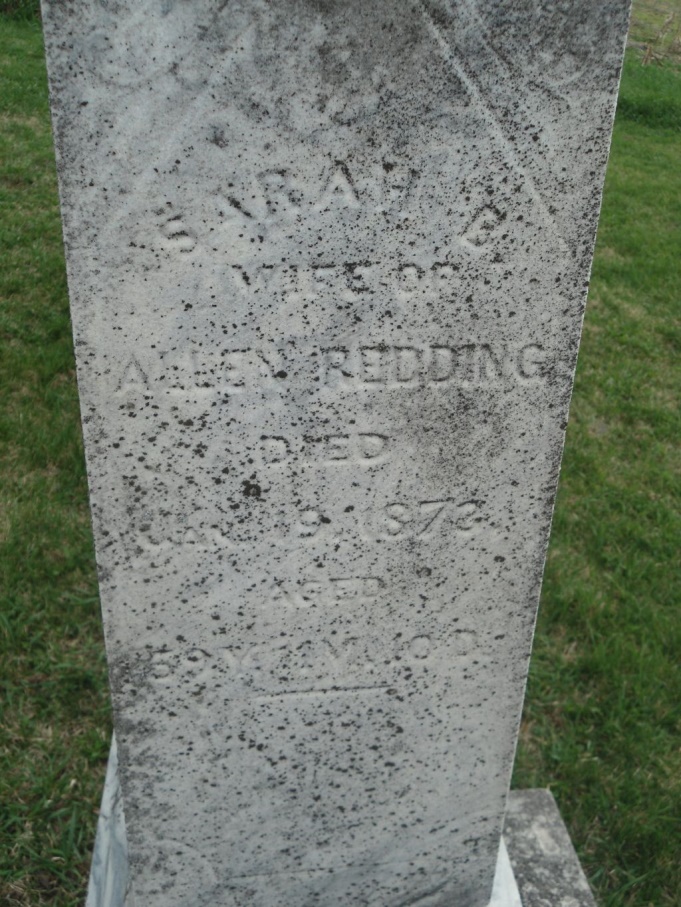 Photo by SteveNo further information found at this time